(Project logo)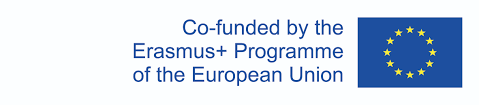 Plano de aula   AGAINST ONLINE SLAVERY (2019-1-FI01-KA229-060725)  País + Escola:Portugal – Agrupamento de Escolas de IdãesPortugal – Agrupamento de Escolas de IdãesPortugal – Agrupamento de Escolas de IdãesProfessor/a(es/as)Susana PereiraSusana PereiraSusana PereiraDisciplina:Inglês.Inglês.Inglês.Tema:sociedade, notícias, poder político.sociedade, notícias, poder político.sociedade, notícias, poder político.Faixa Etária:13-17Duração:     45 minutosObjetivos da aula/ conhecimentos adquiridos: A aula incide sobre as notícias e os meios de comunicação social /redes sociais Objetivos linguísticos:- Praticar as competências lingüísticas;- Prever o asunto do artigo a partir dos títulos;- Desenvolver competências para elaborar resumos;- Formular questões. Resumo das tarefas/ AtividadesTarefa 1 -Incentivar os alunos a falarem sobre o(s) tema(s). Objetivos: motivar os alunos a refletir, a discutir sobre o conhecimento de informações atuais a nivel mundial e se consideram importante estarem informados sobre os temas da atualidade  incentivar o pensamento crítico. Tarefa 2Pedir aos alunos que considerem as vantagens e desvantagens das quatro principais fontes de comunicação social/ redes sociais/ da comunicação de massa- televisão, Internet, jornais e rádio. Os alunos elaboram/ trabalham a atividade em pares ou em grupo e as suas respostas podem ser comparadas mais tarde.Tarefa 3Criar um texto a partir de títulos jornalísticosOs alunos cortam títulos jornalísticos diversificados que para serem distribuídos ,  um por cada grupo/par Pretende-se com esta tarefa motivar para o pensamento crítico e a escrita creativa. ( prudução de um texto). Tarefa 4-Solicitar que os alunos façam o resumo de um artigoOs alunos escolhem um artigo do jornal para lerem para posteriormente apresentarem um resumo à turma. Devem seleccionar os asuntos mais importantes e o vocabulário mais adequado a ser utilizado.Tarefa 5pedir aos alunos para assumirem o papel de um repórter noticioso para realizarem uma entrevista com um político. Os alunos podem trabalhar em pares para produzirem seis perguntas e interpretações como se estivessem num programa de televisão.Materiais/ Recursos  Computador, internet, jornais, quadro, Refrências / teorias/ metodologías/ estratégias de ensino:Aprendizagem colaborativaAvaliação dos objetivos adquiridos Avaliação formativa – os alunos preenchem um questionário sobre os resultados obtidos. 